发展与知识产权委员会(CDIP)第十三届会议2014年5月19日至23日，日内瓦议程草案秘书处编拟会议开幕选举主席团成员通过议程见本文件。通过CDIP第十二届会议报告草案见文件CDIP/12/12 Prov.。一般性发言监测、评估、讨论和报告所有发展议程建议的落实情况–	总干事关于发展议程落实情况的报告见文件CDIP/13/2。–	面向发展中国家和最不发达国家企业发展的知识产权与产品品牌项目审评报告见文件CDIP/13/3。–	关于加强发展中国家和最不发达国家之间知识产权与发展问题南南合作的项目审评报告见文件CDIP/13/4。–	知识产权与非正规经济项目审评报告见文件CDIP/13/5。–	知识产权与人才流失项目审评报告见文件CDIP/13/6。–	专利与公有领域项目自我审评报告见文件CDIP/13/7。–	多边法律框架中与专利有关的灵活性及其在国家和地区立法中的落实——第三部分见文件CDIP/13/10。审议落实已通过的各项建议的工作计划–	知识产权与旅游业：在埃及和其他发展中国家支持发展目标、保护文化遗产见文件CDIP/13/8。–	关于使用适用技术科技信息作为应对已查明发展挑战的能力建设项目第二阶段见文件CDIP/13/9。–	继续讨论多边法律框架中与专利有关的灵活性见文件CDIP/10/11和CDIP/10/11 Add.。–	关于在利用版权促进对信息和创意内容的获取方面WIPO各项可能新活动的经修订的建议见文件CDIP/13/11。–	关于知识产权与全球挑战计划的信息，尤其是与发展有关的方面见文件CDIP/13/12。–	WIPO大会关于CDIP相关事项的决定见文件CDIP/12/5。–	发展议程建议落实情况独立审查的职责范围无文件。–	知识产权与发展国际会议无文件。–	对WIPO合作促进发展领域技术援助的外部审查见文件CDIP/8/INF/1。管理层对WIPO合作促进发展领域技术援助的外部审查(文件CDIP/8/INF/1)的答复见文件CDIP/9/14。WIPO合作促进发展领域技术援助外部审查问题特设工作组的报告见文件CDIP/9/15。发展议程集团和非洲集团有关WIPO合作促进发展领域技术援助的联合提案见文件CDIP/9/16。《对WIPO合作促发展领域技术援助的外部审查报告》中若干建议的落实情况见文件CDIP/11/4。–	创新、知识产权与非正规经济国别研究：加纳的传统草药见文件CDIP/13/INF/2。–	创新、知识产权与非正规经济国别研究：肯尼亚的非正规金属加工业见文件CDIP/13/INF/3。–	创新、知识产权与非正规经济国别研究：南非的家居和个人护理产品非正规厂商见文件CDIP/13/INF/4。–	知识产权对乌拉圭制药业的影响研究见文件CDIP/13/INF/5。–	关于自愿放弃版权的各国做法比较研究见文件CDIP/13/INF/6。–	关于埃及信息技术领域以及知识产权作用的探索性研究：经济评估和建议见文件CDIP/13/INF/7。–	专利在企业商业战略中的作用——中国企业专利申请动机及实施与产业化研究见文件CDIP/13/INF/8。–	中国居民国际专利申请战略研究见文件CDIP/13/INF/9。未来工作主席总结会议闭幕［文件完］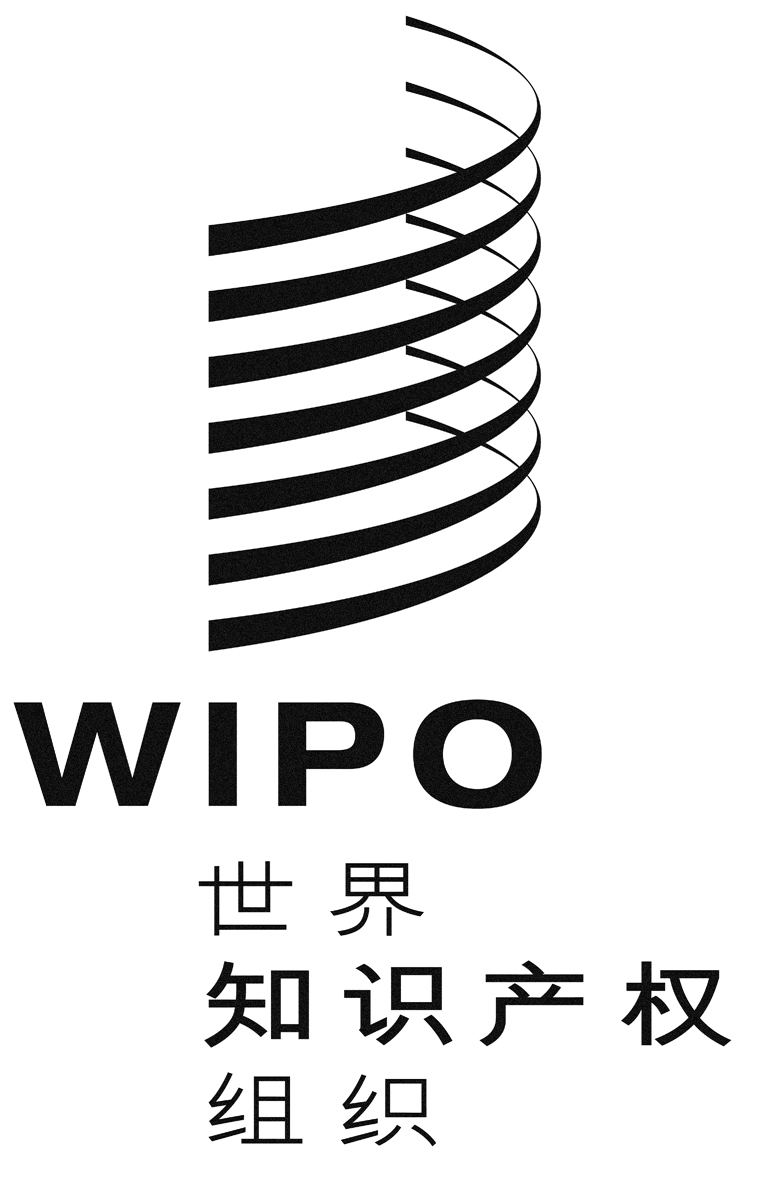 CCDIP/13/1 Prov. 3CDIP/13/1 Prov. 3CDIP/13/1 Prov. 3原 文：英文原 文：英文原 文：英文日 期：2014年5月5日  日 期：2014年5月5日  日 期：2014年5月5日  